18.10.2021г9 классТема: ««Степенная функция, её свойства и график»Подготовилаучитель математикиЯковлева Татьяна АлександровнаТип урока: урок усвоения новых знанийЦели:обучающая: изучить свойства и график степенной функции; формировать умение строить и различать графики степенных функций с четными и нечетными показателямиразвивающая: создать условия для развития творческой самостоятельности, инициативы, реализации принципа связи теории и практики, формирования опыта работы в малых группах;воспитательная: содействовать формированию положительной мотивации, развитию коммуникативных умений, демонстрации значимости математических знаний в практической деятельности;Формы работы: коллективная, парная, индивидуальнаяАктуализация знанийУстно:По графику функции y=ax2+bx+c определите знаки коэффициентов a,b,c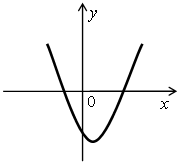 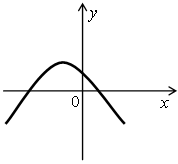 Определить, график какой функции изображен на рисунке, опираясь на значения коэффициентов a,b,c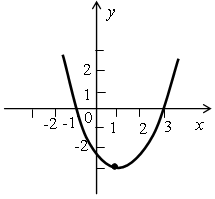 у = –х2 + 2х; у = х2 + 2х + 2; у = 2х2 – 3х – 2; у = х2 – 2.Парабола, изображенная на рисунке, получена сдвигами вдоль осей координат параболы y=x2. Назовите её формулу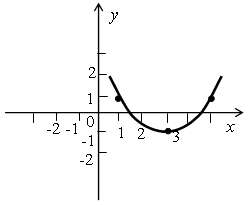 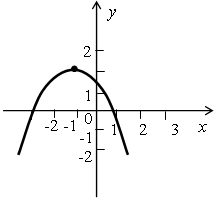 Открытие новогоЧто знаю – что нужно узнатьЗадание: Построить в одной системе координат графики функций y=x4 иy=x6, заполнив таблицу значенийОтветить на вопросы:В чём сходство построенных графиков?Чем отличаются графики функций?Как будут выглядеть графики функций y=x8 и y=x10?Может ли функция y=x18принимать отрицательные значения?Задание: Построить в одной системе координат графики функций y=x3 иy=x5, заполнив таблицу значенийОтветить на вопросы:В чём сходство построенных графиков?Чем отличаются графики функций?Как будут выглядеть графики функций y=x7?Может ли функция y=x9 принимать отрицательные значения?Самостоятельная работа Работа в вариантах:1 вариант: описывает свойства функции y=x2n2 вариант: описывает свойства функции y = x2n+1Закрепление материала: выполнение заданий письменно в рабочих тетрадях№ 142№ 145 (в,г)№ 146№ 136, № 137Функция задана формулой f(x)= x32. Сравните:а) f(1,7) и f(4) в) f(-2,1) и f(-3)б) f(-5) и f(4) г) f(20)и f(-17)Функция задана формулой g(x) = x37.Сравните:а) g(3,6) и g(4,7) в) g(50) и g(-40)б) g(-1⅝) и g(-2) г) g(25) и g(-25)РефлексияОтветить на вопросы:Какая функция называется степенной функцией с натуральным показателем?На какие две группы можно разделить степенные функции?Перечислить свойства степенной функции с чётным показателемПеречислить свойства степенной функции с нечётным показателемИтоги модуля. Домашнее заданиеП.8 № 138, № 139, № 143, № 145 (а,б) Продолжите фразу:Сегодня на уроке я узнал…Сегодня на уроке я научился…Сегодня на уроке я повторил…Сегодня на уроке я закрепил